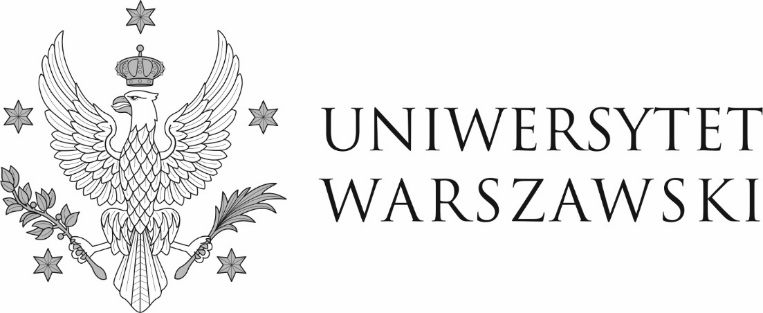 Warszawa, dnia 07.11.2022 r.DZP-361/164/2022/AZ/1271                 Do wszystkich zainteresowanych Dotyczy udzielenia zamówienia w trybie podstawowym nr DZP-361/164/2022 na „Sukcesywne dostawy środków czystościowych dla jednostek administracji centralnej Uniwersytetu Warszawskiego”  SPROSTOWANIE INFORMACJI O WYBORZE NAJKORZYSTNIEJSZEJ OFERTY	Uniwersytet Warszawski informuje, że dokonuje sprostowania informacji o wyborze oferty najkorzystniejszej (pismo nr  DZP-361/164/2022/AZ/1221 z dnia 28.10.2022 r.). jest:Uzasadnienie wyboru: Jedyna złożona oferta. Oferta spełnia wszystkie wymagania przedstawione w ustawie i specyfikacji warunków zamówienia oraz uzyskała maksymalną liczbę punktów przyznaną w oparciu o ustalone kryterium oceny ofert  i jego wagę: cena – 100% (waga kryterium). powinno być:Uzasadnienie wyboru: Jedyna złożona oferta. Oferta spełnia wszystkie wymagania przedstawione w ustawie i specyfikacji warunków zamówienia oraz uzyskała maksymalną liczbę punktów przyznaną w oparciu o ustalone kryteria oceny ofert  i ich wagi: cena – 60% (waga kryterium), jakość oferowanych artykułów czystościowych – 40% (waga kryterium). jest:Punktacja przyznana ofercie w kryterium oceny ofert i łączna punktacja powinno być:Punktacja przyznana ofercie w kryteriach oceny ofert i łączna punktacja W imieniu ZamawiającegoPełnomocnik Rektora ds. zamówień publicznychmgr Piotr SkuberaNumer ofertyWykonawcaLiczba pkt w kryterium„Cena”- 100% Razem 12371WOLPRES Przedsiębiorstwo Produkcyjno Handlowo Usługowe Katarzyna Prus, Grzegorz Prus spółka jawna26-600 Radom, ul. Tartaczna 3/5100 pkt100 punktówNumer ofertyWykonawcaLiczba pkt w kryterium„Cena” 60% Liczba pkt w kryterium„Jakość oferowanych artykułów czystościowych” 40%Razem 123451WOLPRES Przedsiębiorstwo Produkcyjno Handlowo Usługowe Katarzyna Prus, Grzegorz Prus spółka jawna26-600 Radom, ul. Tartaczna 3/560 pkt40 pkt100 punktów